Meeting was opened at 6.05pmPresent: Susie Ormonde, Steve Kyme, Damian Barton, Michael Brookes, Paul Iles, Ian Pavo, Leo CerdaApologies: Ian ThwaitesDeclarations of Interest: None
Previous Minutes: Accepted by Paul Iles and seconded by Damian BartonNew Business:Website update – Most of the copy has now been received. Decided at last meeting to prioritise some sections and leave out others but more complicated to do this. Leo to do the “Find Your Trails” using Pavo’s maps at the Marron. Might need to add info into Trail Forks for the new “Pines” trails. Naming of trails yet to be confirmed. 	Discussed the Committee’s role in accessing the website, updating the website, messaging members etc. Bec to provide training on admin roles in relation to the website for committee members, as per contract. Small group training preferred. Makes sense to do executive committee and other committee separately due to different roles.Bec leaves on the 12 August and would like to do it before she leaves.Trail Sponsorship – Damo presented the package as it now stands. Widened the trails to be sponsored to 7 from 6 to cover all the existing Compartment 10 trails with the exception of Fluid and Thumper which is hoped will be sponsored by RAC.	List of targeted sponsors. Agreed that we should start with a preferred selection of local and relevant sponsors. All existing corporate sponsors are on this list.	Damo would like Bec to work on the package to keep it on brand and include new logo etc. Offering all trails at $1500. Be clear in outlining what it is that you get for your money. Corporate vs. Trail sponsor.Look at yearly sponsorship with option to renew. Go on Financial year so initial fee may be adjusted accordingly. Might end up getting 7 or 8 months for the price of 6 as an incentive. Look at existing corporate sponsors who are paid up receiving a rebate on their fee.  Committee to revisit roles and responsibilities. Once website is up and running, make this a priority.Leo reminded Susie to reimburse PMBC $272 for overpayment at the XCO State seriesWAGE update – Confirm $5 per rider for trail maintenance and $6.50 per rider for foodMarquee has arrivedSponsors board to be updatedCoffee van booked inFood organisedNeed to become proficient at using Square before the event!Steve Janiec has forwarded the suggested course map for the event for our feedback/approval. Steve to forward our suggestions and Bec to check with JD about trail readiness/suitability and whether they will be sanctioned in time for the eventMRORCA signs at trailheads – C2C update – Susie has phone chat with Tim Christopher on Thursday 22nd at 8.00.Discuss financial contribution for trail maintenance, free race entries, volunteers and marshalsMagic Dirt trail maintenance needed on Pugsley, Fluid and Big Pine. Could this be done before they move their machinery to Dwellingup? Bec to check with JD. Bec to organise a MRORCA Magic Dirt ride through together to assess what needs to be doneBig Pine needs to be closed due to trail degradation from the rain making it unsafe to ride.Pavo to cost out some “Closed for trail maintenance” signs and give us suggested numbers for production.Damo to get keys to the sea container cut for all committee members – x6Club/Shop ride – Steve keen to see some committee members come along. 3pm from the Marron every SaturdayRiver Precinct plan – Paul attended the meeting at the Shire.Points of note are Bussel highway is become a Shire road not a Main Roads roadd since the opening of the bypassLooking to realign the corner of Carters road and provide a right turning laneLooking to close off the turn out onto the Highway from the Hairy MarronLooking to reduce the speed limit to 50km/hr at the car park area north of townNo change to the Barrett Street trails. Better signage will be seen thereOld Settlement - moving of the Men’s Shed at some stageCommittee Reports:Chairperson’s report – see aboveTreasurer’s report –Balance of Cheque Account - $15,217.15, Cash Management account $38,444.83Grants report – nothing to reportEvents report – see aboveMeeting closed 8.30pm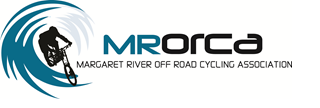  Minutes of General Meeting21 July 2021